Педагогический коллектив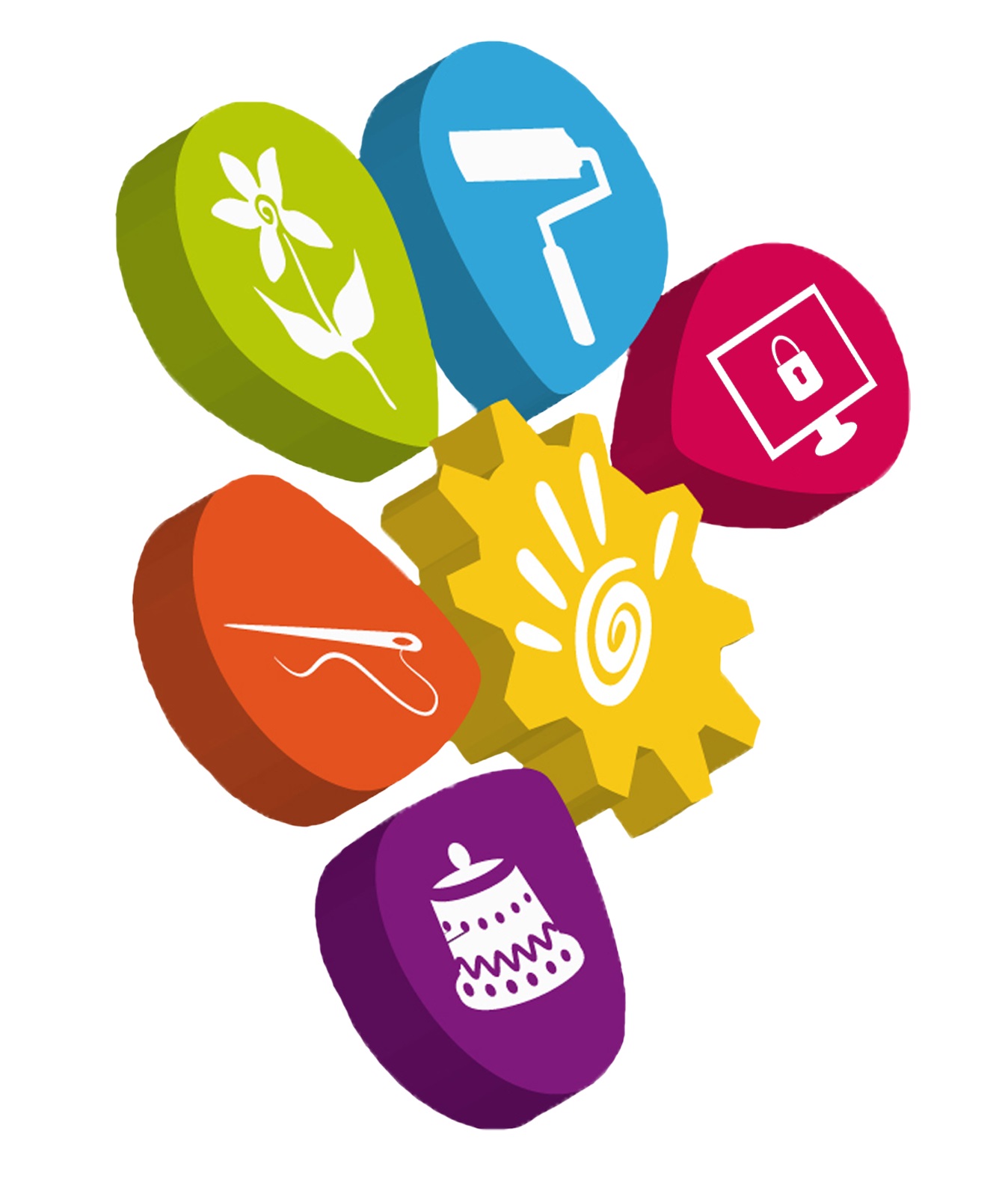 Муниципальное бюджетное дошкольное учреждение детский сад «Рыбка»Зеленина Лилия Николаевна, заведующий МБДОУ детский сад «Рыбка» Штрек Наталья Владимировна, заместитель заведующего по ВМРМакарова Наталия Алексеевна, педагог-психологЯдне Наталья Олеговна, воспитательВоробьева Нелля Викторовна, музыкальный руководительКаргаполова Надежда Анатольевна, инструктор физической культурыКириллова Наталья Юрьевна, педагог дополнительного образования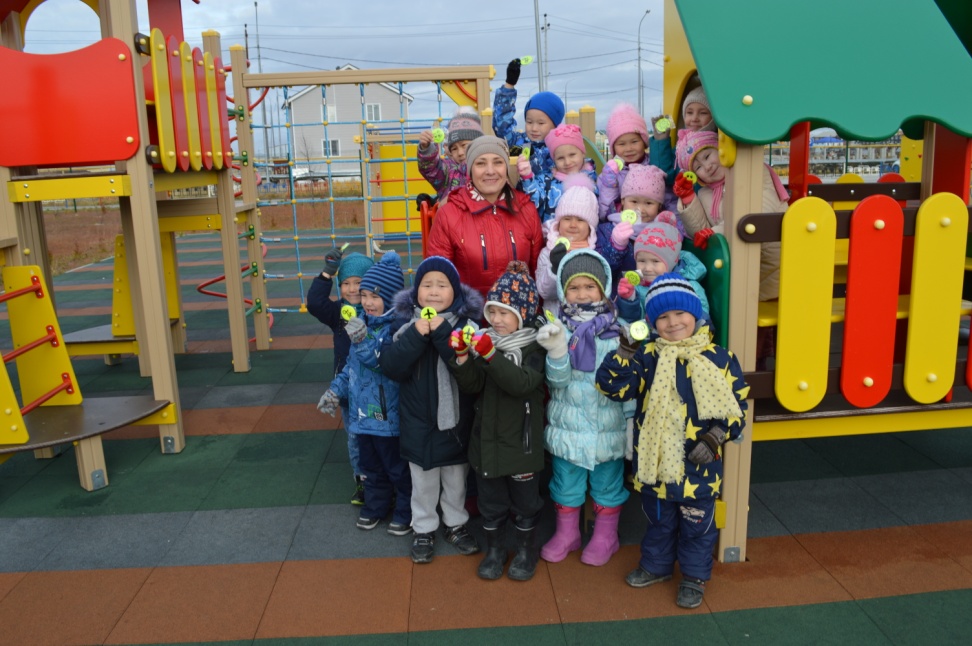 Погружение в отрасль «человек – природа» ориентировка на местностиИнновационный проект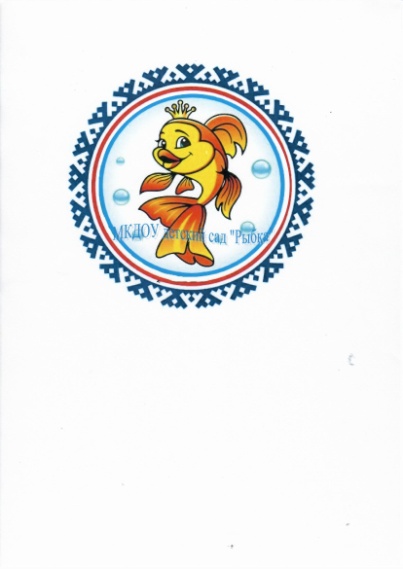 «Страна маленького гения»Совместное мероприятие с детскими садами «Солнышко» и «Теремок»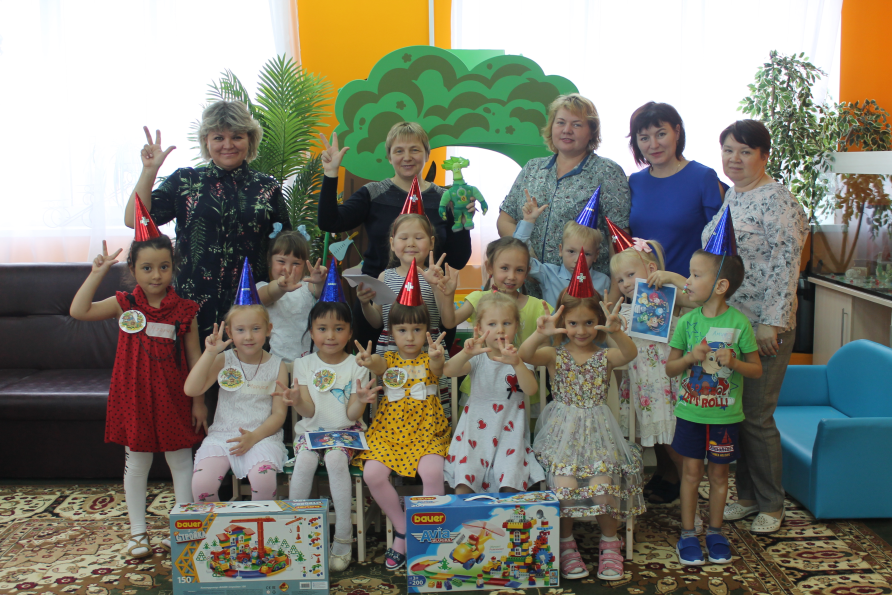 Муниципальное бюджетное дошкольное образовательное учреждение детский сад «Рыбка»ул. Колхозная, д. 21, п. Тазовский, Ямало-Ненецкий автономный округ, 629350E-mail: mdou_ds_rybka1@mail.ru, сайт: www//taz-rybka.ruТел: 834940 20112, 20148Реализация проекта 2019-2021г.Возраст участников проекта 5-7 лет.21.02.2020г.ЦельРеализацияМониторинг        Создание ситуаций (преимущественно проблемных), решая которые дети дошкольного возраста научатся предвидеть результат и к нему стремиться. Ранняя профессиональная ориентация детей путем погружения в отрасли по классификации Климова Е.А. Дополнительная общеразвивающая программа «Страна маленького гения»Срок реализации 1 годВозраст обучающихся 5-6 лет        Оценка познавательных процессов -диагностический комплект Павлова Н. Н., Руденко Г. Л.         Оценка дивергентного мышления - тест Ф. Вильямса.Задачи:Ожидаемые результатыАнализ результатов- познакомить воспитанников с различными видам деятельности в соответствии с отраслями профессий;- включение в  познавательную активность в различных видах деятельности;- обучение различным приемам работы с инструментами и материалами необходимыми для профессиональной деятельности (ИЗО, танец, музыка, театр, конструирование, экспериментирование, экология и др.);- формирование теоретических знаний об отраслях и профессиях;- формирование потребности в самопознании, саморазвитии;- выявление способностей, интереса у обучающихся, развитие мотивации к определенному виду деятельности;- формирование у обучающихся культуры общения и поведения, патриотизма, здорового образа жизни. К концу обучения воспитанники должны знать и уметь: - не менее 5 профессий в каждой отрасли и определять их по видам деятельности; - за ограниченное время выбирать, определять, исключать и предлагать не менее двух вариантов решений на поставленные задачи во время погружения в отрасли или профессии; - знать минимальный набор орудий труда к каждой отрасли или профессии, владеть на уровне дошкольного возраста некоторыми из них; - участие в творческих конкурсах, выставках, концертах. 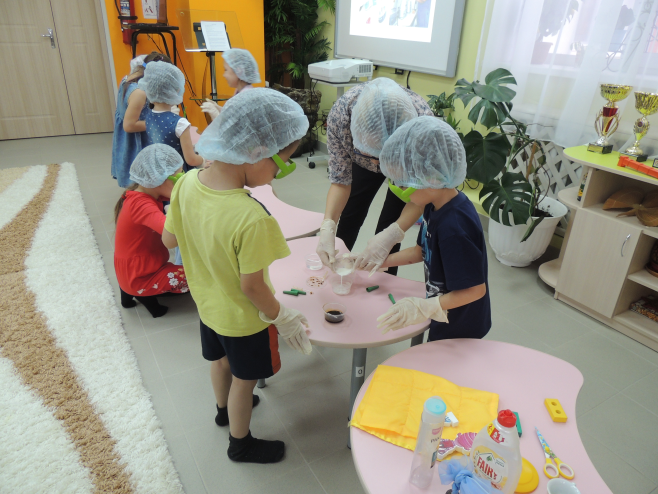 «Разноликая природа Ямала» эксперименты с нефтьюАнализ результатов освоения программы оценивается в форме педагогического наблюдения и фиксации конкретных достижений (призовые места в конкурсах, количество работ участвующих в конкурсных испытаниях и др.). На начало и конец учебного года педагогом – психологом с согласия родителей (законных представителей) проходит диагностика с целью анализа, уровня развития дивергентного мышления дошкольников. 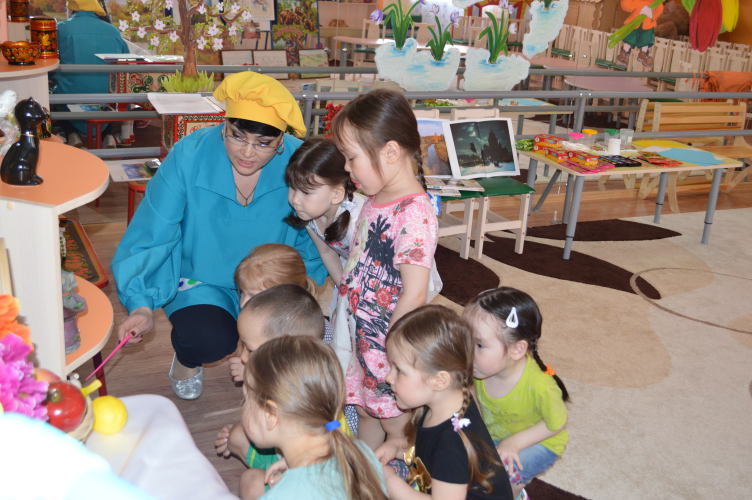 Первое пробное погружение в профессию художникНеобходимое условие организации погружений:предварительная работа с детьми в течение 3-5 дней